Ecole Doctorale* : 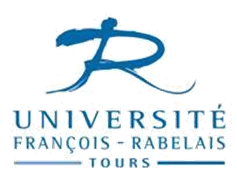  E.M.S.T.U. (Energie, Matériaux, Sciences de la Terre et de l’Univers)  M.I.P.T.I.S. (Mathématiques, Informatique, Physique Théorique et Ingénierie des Systèmes) S.S.B.C.V. (Santé, Sciences Biologiques, Chimie du Vivant) S.H.S. (Sciences de l’Homme et de la Société)FICHE à remplir par les MEMBRES DU JURY et les RAPPORTEURS DE LA THESEexerçant leur fonction à l’extérieur de l’Université de TOURS.Merci de bien vouloir remplir cette fiche qui facilite le traitement des dossiers de soutenance de thèse et évite des erreurs préjudiciables au bon déroulement de la procédure.Etat civil :Civilité* :  Madame	  MonsieurNOM de famille :     NOM d’usage:                                              Prénoms :Date de naissance (jj/mm/aaaa) :  	+ de 67 ans* :   Émérite	  Honoraire	 Adresse personnelle :N° :  Voie : Code postal :  Ville : Pays :  	Tel : (06.xx.xx.xx)  	E-mail personnel : Fonctions exercées (préciser Professeur, Directeur de Recherche, Maître de Conférences, etc) :   HDR* 			 OUI	 	 NONDocteur d’Etat*	 OUI	 	 NONDiplôme de Doctorat* 	 OUI	 	 NONEtablissement de rattachement :Nom :  Ville :  Pays : Je soussigné(e)Accepte d’être   RAPPORTEUR* et/ou   MEMBRE DU JURY*Pour la thèse de (Nom – Prénom) Et certifie sur l’honneur l’exactitude des renseignements ci-dessus énoncés.A  , le Signature* Veuillez cocher la ou les cases correspondant à votre situation.                             